 Nærløp Søndag  10. April 2016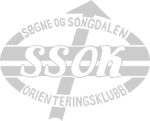 AAOK-VAOK karusell løp 2Arena: Tinntjønn skole. Merket fra Lunde som ligger 2 km vest for Tangvall.Parkering: Parkering på samlingsplass.Start:	 Fri start mellom kl. 11.30 – 12.30. 1200 meter til start.Kart:	Tinntjønn. Målestokk 1: 10000/7500, ekv. 5 meter, utgitt 2009, delvis revisjon 20161:7500 på løype 2-5 og 1:10000 på løype 1Terreng: Kupert skogsterreng. God løpbarhet på denne årstiden.Løyper/klasser:  LangdistansePåmelding: Påmelding i Eventor innen 7.april kl 23:59,. Etteranmelding på samlingsplass er mulig fra kl. 10:45. Påmeldingsavgift:30 kr for løpere t.o.m. 16 år. 60 kr for løpere f.o.m. 17 år.Etteranmelding på løpsdagen, så lenge det er nok kart, mot 50% tilleggsavgift. Brikkeleie: kr. 25,-Startkontingenten faktureres klubbene etter løpet.Kiosksalg: 		Enkel kioskPremiering:		Iflg. NOF’s regler/VAOK’s retningslinjer.Løpsleder:		Øystein Dybesland 97648137Løypeleggere: 	Leiv-Terje Arnevik  48144019Velkommen til o-løp i Søgne!KlasserNivåLøypelengdeD-nyb, H-nyb, D1, H1N1,9 kmD2, H2C2,6 kmD3, H3B3.1 kmD4, H4A3,5 kmD5, H5A4,5 kmD6, H6A5,6 km